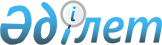 Жер салығының мөлшерлемелері туралыСолтүстік Қазақстан облысы Уәлиханов аудандық мәслихатының 2018 жылғы 16 сәуірдегі № 3-25 с шешімі. Солтүстік Қазақстан облысының Әділет департаментінде 2018 жылғы 28 сәуірде № 4694 болып тіркелді.
      Ескерту. Тақырыпқа орыс тілінде өзгеріс енгізіледі, қазақ тіліндегі мәтін өзгермейді - Солтүстік Қазақстан облысы Уәлиханов аудандық мәслихатының 19.05.2022 № 3-18 c (01.01.2022 бастап қолданысқа енгізіледі) шешімімен.
      Салық және бюджетке төленетін басқа да міндетті төлемдер туралы" Қазақстан Республикасының Кодексінің (Салық кодексі) 510-бабының 1-тармағына сәйкес Уәлиханов аудандық мәслихаты ШЕШТІ:
      Ескерту. Кіріспе жаңа редакцияда - Солтүстік Қазақстан облысы Уəлиханов аудандық мəслихатының 27.03.2020 № 6-52 с (алғашқы ресми жарияланған күнінен кейін күнтізбелік он күн өткен соң қолданысқа енгізіледі); 19.05.2022 № 3-18 c (01.01.2022 бастап қолданысқа енгізіледі) шешімдерімен.


      1.Қазақстан Республикасының жер заңнамасына сәйкес жүргiзiлетiн жердi аймаққа бөлу жобалары (схемалары) негiзiнде автотұрақтарға (паркингтерге), автожанармай құю станцияларына бөлінген, казино орналасқан, сондай-ақ тиісті мақсаттарда пайдаланылмайтын немесе Қазақстан Республикасының заңнамасы бұзыла отырып пайдаланылатын жер учаскелерінен басқа, Салық кодексінің 505, 506-баптарында белгіленген жер салығының базалық мөлшерлемелері елу пайызға арттырылсын.
      Ескерту. 1-тармақ жаңа редакцияда - Солтүстік Қазақстан облысы Уәлиханов аудандық мәслихатының 05.04.2021 № 2-5 с (алғашқы ресми жарияланған күнінен кейін күнтізбелік он күн өткен соң қолданысқа енгізіледі) шешімімен.

      2. Алып тасталды - Солтүстік Қазақстан облысы Уәлиханов аудандық мәслихатының 19.05.2022 № 3-18 c (01.01.2022 бастап қолданысқа енгізіледі) шешімімен.


      3. Уәлиханов аудандық мәслихатының кейбір шешімдері осы шешімнің қосымшасына сәйкес күші жойылды деп танылсын.
      4. Осы шешім 2019 жылғы 01 қаңтардан бастап қолданысқа енгізілетін 1-тармақты қоспағанда, алғашқы ресми жарияланған күнінен кейін он күнтізбелік күн өткен соң қолданысқа енгізіледі. Уәлиханов аудандық мәслихатының күшін жойған кейбір шешімдердің тізбесі
      1. Уәлиханов аудандық мәслихатының 2009 жылғы 27 сәуірдегі № 16-13 с "Жер салығының базалық ставкасын бекіту туралы" шешімі (Нормативтік құқықтық актілерді мемлекеттік тіркеу тізілімінде 2009 жылғы 21 мамырда № 13-13-104 тіркелген, 2009 жылғы 1 маусымдағы № 22 "Шұғыла" және "Ел тынысы" газетінде жарияланды).
      2. Уәлиханов аудандық мәслихатының 2009 жылғы 23 қазандағы № 4-16 с "Жер салығының базалық ставкасын бекіту туралы" Уәлиханов аудандық мәслихатының 2009 жылғы 27 сәуірдегі № 16-13 с шешіміне толықтырулар енгізу туралы" шешімі (Нормативтік құқықтық актілерді мемлекеттік тіркеу тізілімінде 2009 жылғы 12 қарашада № 13-13-112 тіркелген).
      3. Уәлиханов аудандық мәслихатының 2015 жылғы 14 сәуірдегі № 11-31 с "Жер салығының базалық ставкасын бекіту туралы" Уәлиханов аудандық мәслихатының 2009 жылғы 27 сәуірдегі № 16-13 с шешіміне өзгерістер енгізу туралы" шешімі (Нормативтік құқықтық актілерді мемлекеттік тіркеу тізілімінде 2015 жылғы 15 мамырда № 3251 тіркелген, 2015 жылғы 8 маусымда Қазақстан Республикасы нормативтік құқықтық актілерінің "Әділет" ақпараттық-құқықтық жүйесінде жарияланған).
      4. Уәлиханов аудандық мәслихатының 2015 жылғы 2 шілдедегі № 6-33 с "Жер салығының базалық ставкасын бекіту туралы" Уәлиханов аудандық мәслихатының 2009 жылғы 27 сәуірдегі № 16-13 с шешіміне өзгерістер енгізу туралы" шешімі (Нормативтік құқықтық актілерді мемлекеттік тіркеу тізілімінде 2015 жылғы 4 тамызда № 3336 тіркелген, 2015 жылғы 11 тамызда Қазақстан Республикасы нормативтік құқықтық актілерінің "Әділет" ақпараттық-құқықтық жүйесінде жарияланған).
      5. Уәлиханов аудандық мәслихатының 2016 жылғы 3 тамыздағы № 7-5 с "Жер салығының базалық ставкасын бекіту туралы" Уәлиханов аудандық мәслихатының 2009 жылғы 27 сәуірдегі № 16-13 с шешіміне өзгерістер енгізу туралы" шешімі (Нормативтік құқықтық актілерді мемлекеттік тіркеу тізілімінде 2016 жылғы 29 тамызда № 3882 тіркелген, 2016 жылғы 13 қыркүйекте Қазақстан Республикасы нормативтік құқықтық актілерінің "Әділет" ақпараттық-құқықтық жүйесінде жарияланған).
					© 2012. Қазақстан Республикасы Әділет министрлігінің «Қазақстан Республикасының Заңнама және құқықтық ақпарат институты» ШЖҚ РМК
				
      VI шақырылғанXXV сессия төрағасы,Уәлиханов аудандықмәслихатының хатшысы

Б.Кәдіров
Уәлиханов аудандық мәслихатының 2018 жылғы 16 сәуірдегі № 3-25 с шешіміне қосымша